АДМИНИСТРАЦИЯ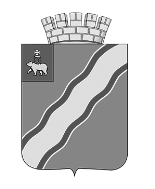 ГОРОДА КРАСНОКАМСКАПОСТАНОВЛЕНИЕ13.05.2019                                                                                                             № 361-пОб утверждении Порядка проведения отбора дворовых территорий многоквартирных домов для формирования адресного перечня дворовых территорий на проведение работ по благоустройству дворовых территорий в 2019-2022 году на территории Краснокамского городского округаВ соответствии с подпрограммой «Формирование комфортной городской среды» Государственной программы «Обеспечение качественным жильем и услугами жилищно-коммунального хозяйства населения Пермского края», утвержденной постановлением Правительства Пермского края от 28 сентября 2017 г. № 813-п, в целях совершенствования системы отбора дворовых и общественных территорий, в которых будут реализованы проекты благоустройства территорий, определенных по итогам инвентаризации в 2017 году, в целях реализации приказа от 20 декабря 2017 г. № СЭД-46-04-37-9 «Об утверждении Методических рекомендаций» Региональной службы по тарифам Пермского края и  постановления Правительства Пермского края  от 20 марта 2018 г. № 136-п «Об утверждении Порядка предоставления, рассмотрения и расходования субсидий из бюджета Пермского края бюджетам муниципальных образований Пермского края на реализацию мероприятий, направленных на поддержку муниципальных программ формирования современной городской среды» администрация города Краснокамска ПОСТАНОВЛЯЕТ: 1. Утвердить прилагаемый Порядок проведения отбора дворовых территорий многоквартирных домов для формирования адресного перечня дворовых территорий на проведение работ по благоустройству дворовых территорий в 2019-2022 году на территории Краснокамского городского округа.2. Настоящее постановление подлежит опубликованию в специальном выпуске «Официальные материалы органов местного самоуправления Краснокамского городского округа» газеты «Краснокамская звезда» и на официальном сайте Краснокамского городского округа http://krasnokamsk.ru/.3. Контроль за исполнением настоящего постановления возложить на заместителя главы города Краснокамска по развитию коммунальной инфраструктуры и благоустройства С.А.Ренёва.Глава города Краснокамска –глава администрациигорода Краснокамска	                И.Я. БыкаризМ.А. Арапова, 43060УТВЕРЖДЕН постановлением администрациигорода Краснокамскаот 13.05.2019 № 361-пПОРЯДОК  проведения отбора дворовых территорий многоквартирных домов для формирования адресного перечня дворовых территорий на проведение работ по благоустройству дворовых территорий в 2019-2022 гг. на территории Краснокамского городского округа1. Настоящий Порядок проведения отбора дворовых территорий многоквартирных домов для формирования адресного перечня дворовых территорий на проведение работ по благоустройству дворовых территорий в 2019-2022гг. на территории Краснокамского городского округа (далее - Порядок), определяет условия и критерии отбора дворовых территорий многоквартирных домов (далее - отбор дворовых территорий МКД) для формирования адресного перечня дворовых территорий на проведение работ по благоустройству дворовых территорий Краснокамского городского округа (далее по тексту - перечень дворовых территорий).Перечень дворовых территорий формируется из числа дворовых территорий многоквартирных домов (далее - МКД), претендующих на получение бюджетных средств и принявших участие в отборе дворовых территорий МКД.2. Основные понятия, используемые в настоящем Порядке:- организатор отбора дворовых территорий МКД - Управление благоустройства, дорожной и транспортной инфраструктуры, Администрации муниципального образования  Краснокамского городского округа, которое отвечает за организацию и  проведение отбора дворовых территорий МКД (далее - Организатор отбора);- кандидат на участие в отборе - физическое или юридическое лицо, уполномоченное общим собранием собственников помещений в многоквартирном доме от их имени готовить и участвовать в отборе дворовых территорий МКД;- благоустройство дворовых территорий - комплекс мероприятий, направленных на улучшение санитарного, экологического и эстетического состояния дворовой территории;- заявка - заявка на участие в отборе дворовых территорий многоквартирных домов для формирования адресного перечня на проведение работ по благоустройству дворовых территорий в муниципальном образовании Краснокамского городского округа по форме, указанной в приложении  1 к настоящему Порядку;- акт обследования дворовой территории многоквартирных домов - документ, составленный по форме, указанной в приложении  2 к настоящему Порядку, на основании осмотра дворовых территорий, подписанный уполномоченным представителем управляющей организации (товарищества собственников жилья, жилищного или иного специализированного потребительского кооператива), а так же заверенный уполномоченным лицом администрации города Краснокамска.3. Для участия в отборе дворовых территорий МКД участники отбора должны выполнить следующие условия:3.1. Собственниками помещений в многоквартирном доме осуществлен выбор способа управления многоквартирным домом.3.2. Проведено обследование дворовой территории многоквартирного дома, составлен и заверен представителем администрации города Краснокамска акт обследования дворовой территории.	3.3. Общим собранием собственников помещений в многоквартирном доме принято решение об участии в отборе дворовых территорий МКД на проведение работ по благоустройству дворовых территорий, в том числе:- собственниками жилых помещений дано согласие на проведение работ по благоустройству; - принято решение о назначении лица, уполномоченного на подачу заявки;- принято решение об утверждении схемы размещения объектов благоустройства;- принято решение об обязательном финансовом участии собственников помещений в части реализации работ минимального и дополнительного перечня работ по благоустройству. Размер такого участия не может быть менее 1 процента по минимальному перечню и 20 процентов по дополнительному перечню работ от сметной стоимости работ;- принято решение об определении уполномоченных лиц из числа собственников помещений для участия в обследовании дворовой территории, приемке выполненных работ по благоустройству дворовой территории многоквартирного дома, в том числе подписании соответствующих актов приемки выполненных работ и актов приема-передачи объектов внешнего благоустройства;- принято решение об обязательном последующем содержании за счет средств собственников и нанимателей помещений в МКД и текущем ремонте объектов внешнего благоустройства, выполненных в рамках мероприятий.Указанные решения принимаются большинством голосов от общего числа голосов собственников помещений в многоквартирном доме и оформляются протоколом по форме, указанной в приложении 3 к настоящему Порядку.4. Если предлагаемая для благоустройства территория ограничена несколькими многоквартирными домами, то уполномоченным лицом формируется и подается одна заявка от всех прилегающих домов. При этом условия участия должны быть выполнены каждым МКД с приложением документов, определенных настоящим Порядком.5. Благоустройству в рамках реализации приоритетного национального проекта «Формирование современной городской среды» на территории муниципального образования Краснокамского городского округа не подлежат дворовые территории, признанные аварийными в установленном законом порядке.6. Кандидат на участие в отборе формирует пакет документов в соответствии с пунктом 8 настоящего Порядка и направляет его в адрес администрации города Краснокамска по адресу: г.Краснокамск, пр.  Маяковского,11, кабинет № 04.График работы:Понедельник, вторник, среда, четверг - с 08.00 до 17.00.Пятница - с 08.00 до 16.00.Суббота, воскресенье - выходные дни.Обеденный перерыв - с 12.00 до 13.00.Телефон для справок: 8 (34273) 4-77-80.Заявка регистрируется специалистом администрации города Краснокамска (Сектор благоустройства), который делает отметку в журнале регистрации заявок и на заявке о получении такой заявки с указанием даты и времени ее получения. Журнал регистрации заявок должен быть пронумерован, прошит и скреплен печатью администрации города Краснокамска.Все листы заявки и прилагаемые документы на участие в отборе дворовых территорий МКД должны быть прошиты и пронумерованы. Заявка должна быть скреплена печатью участника отбора (для юридических лиц при наличии печати) и подписана уполномоченным лицом участника отбора.7. К заявке прилагаются следующие документы:1) заверенные копии протоколов общего собрания собственников помещений в многоквартирном доме, оформленные в соответствии с требованиями Жилищного кодекса Российской Федерации, с принятыми решениями:- о выборе способа управления многоквартирным домом;- об участии в отборе дворовых территорий МКД на проведение работ по благоустройству дворовых территорий;2) выписка из технического паспорта многоквартирных жилых домов с указанием срока эксплуатации жилых домов;3) акт обследования дворовых территорий многоквартирных домов, составленный по форме согласно приложении 2 к настоящему Порядку. Акт обследования дворовой территории в обязательном порядке должен содержать отметку уполномоченного должностного лица администрации города Краснокамска;4) копия документа, удостоверяющего личность для претендента на участие в отборе - физического лица;5) копии устава, свидетельства о государственной регистрации и о постановке на налоговый учет для участника отбора - юридического лица;6) схема благоустройства дворовой территории (рекомендуемый масштаб схемы 1:500), на которой отображаются:- участки ремонта (восстановления разрушенных) тротуаров, проездов, дорожек и площадок различного назначения, в том числе участки временного хранения личного автотранспорта жителей;- территории, подлежащие озеленению, в том числе обозначение мест организации газонов, участков посадки зеленых насаждений (деревьев, кустарников),- места установки (размещения) малых архитектурных форм - оборудование площадок дворового благоустройства (детских, спортивных, хозяйственно-бытовых и т.д.), а также опор (конструкций) наружного освещения);- площадки для выгула животных;- устройство ограждений (при необходимости устройства таковых);- устройство пандусов и поручней. 7) скриншот спутникового снимка с обозначенными границами, предполагаемыми под благоустройство (межевание границ придомовой территории);8) пояснительная записка о планируемых мероприятиях и видах работ по благоустройству дворовой территории в соответствии с приложением 6 к настоящему Порядку.К заявке может быть приложена проектная документация, положительное заключение государственной экспертизы (при отсутствии необходимости государственной экспертизы проектной документации - проведение проверки достоверности определения сметной стоимости мероприятий по благоустройству дворовых территорий) при наличии.8. В отношении одной дворовой территории МКД может быть подана только одна заявка на участие в отборе.9. Каждая заявка на участие в отборе регистрируется отдельно.10. Заявки, поступившие после установленного срока, не рассматриваются и возвращаются заявителю.11. Отбор представленных заявок проводит общественная комиссия посредством оценки заявок на участие в отборе дворовых территорий МКД по балльной системе исходя из содержания и значимости критериев отбора дворовых территорий многоквартирных домов для формирования адресного перечня дворовых территорий на проведение работ по комплексному благоустройству дворовых территорий в муниципальном образовании  Краснокамского городского округа,  указанных в приложении  4 к настоящему Порядку.	12. Общественная комиссия рассматривает заявки на участие в отборе на соответствие требованиям, установленным настоящим Порядком, о чем составляется протокол рассмотрения и оценки заявок на участие в отборе (далее - протокол оценки), в котором в обязательном порядке оцениваются заявки всех участников отбора, с указанием набранных ими баллов и порядковых номеров, присвоенных участникам отбора по количеству набранных баллов.	Меньший порядковый номер присваивается кандидату на участие в отборе, набравшему большее количество баллов.	В случае если кандидаты на участие в отборе набирают одинаковое количество баллов, меньший порядковый номер присваивается участнику отбора, заявка на участие в отборе от которого поступила ранее других.Заявки, вошедшие в адресный перечень дворовых территорий, подлежащих благоустройству в 2018 году, работы по которым не выполнены в 2018 году, имеют приоритет, который отражается в бальной системе оценки путем присвоения такой заявке дополнительных баллов.	В результате оценки представленных заявок осуществляется формирование адресного перечня дворовых территорий из кандидатов на участие в отборе в порядке очередности, в зависимости от присвоенного порядкового номера в порядке возрастания.	Общественная комиссия может проводить проверку данных, предоставленных участниками отбора, путем визуального осмотра при выезде на дворовую территорию.	Протокол оценки подписывается председателем и секретарем общественной комиссии и размещается на странице организатора отбора дворовых территорий МКД на официальном информационном Интернет-портале муниципального образования  Краснокамского городского округа в течение трех рабочих дней с момента его подписания.	13. Заявка на участие в отборе отклоняется общественной комиссией в следующих случаях:	- представления пакета документов не в полном объеме;- невыполнения участником отбора условий, установленных в пункте 3 настоящего Порядка;	- представления недостоверных сведений;	- представленный протокол собрания собственников помещений содержит в себе некорректные сведения, в соответствии с которым невозможно провести бальную оценку заявки;- собственниками помещений не принято решение о минимальном размере софинансирования работ по благоустройству или принято решение о софинансировании работ по благоустройству в размере менее, чем минимальный.14. Отбор признается несостоявшимся в случаях, если:- отклонены все заявки на участие в отборе;- не подано ни одной заявки на участие в отборе;- подана только одна заявка на участие в отборе.15. В случае если по окончании срока подачи заявок на участие в отборе подана только одна заявка на участие в отборе, общественная комиссия признает отбор несостоявшимся и рассматривает указанную заявку.Если заявка соответствует требованиям и условиям настоящего Порядка, дворовая территория включается в адресный перечень дворовых территорий, подлежащих благоустройству.16. В случае признания отбора несостоявшимся либо в случае, если в результате отбора объем средств, предоставленных на проведение благоустройства дворовых территорий из бюджета муниципального образования Краснокамского городского округа, останется частично не распределенным среди участников отбора, общественная комиссия самостоятельно определяет (дополняет) перечень дворовых территорий при наличии решения собственников помещений многоквартирного дома о проведении комплексного благоустройства дворовой территории с учетом итогового количества набранных баллов, а так же даты и времени регистрации заявки.17. По окончании выполнения работ по благоустройству дворовой территории уполномоченное собственниками помещений лицо подписывает акт приема-передачи объектов внешнего благоустройства для их последующего содержания в соответствии с приложением 5 к настоящему Порядку.Приложение 1к Порядку проведения отбора дворовыхтерриторий многоквартирных домовдля формирования адресного перечня дворовыхтерриторий на проведение работпо благоустройству дворовых территорий в 2019 -2022гг. на территорииКраснокамского городского округаЗаявка на участие в отборе дворовых территорий многоквартирных домовПриложение 2к Порядку проведения отбора дворовыхтерриторий многоквартирных домовдля формирования адресного перечня дворовыхтерриторий на проведение работпо благоустройству дворовых территорий в 2019 -2022гг. на территорииКраснокамского городского округаПриложение 3к Порядку проведения отбора дворовыхтерриторий многоквартирных домовдля формирования адресного перечня дворовыхтерриторий на проведение работпо благоустройству дворовых территорий в 2019 -2022гг. на территорииКраснокамского городского округаПриложение 4к Порядку проведения отбора дворовыхтерриторий многоквартирных домовдля формирования адресного перечня дворовыхтерриторий на проведение работпо благоустройству дворовых территорий в 2019 -2022гг. на территорииКраснокамского городского округаКРИТЕРИИотбора дворовых территорий многоквартирных домов для формирования адресного перечня дворовых территорий на проведение работ по благоустройству дворовых территорий в Краснокамском городском округеВ целях определения кандидатов на участие в отборе дворовых территорий многоквартирных домов для формирования адресного перечня на проведение работ по благоустройству дворовых территорий в Краснокамском округе общественная комиссия рассматривает направленные организатору отбора документы на предмет их соответствия критериям, указанным в Порядке проведения отбора дворовых территорий многоквартирных домов для формирования адресного перечня дворовых территорий на проведение работ по благоустройству дворовых территорий в 2019 -2022 гг. на территории Краснокамского округа.Общественная комиссия по проведению отбора дворовых территорий многоквартирных домов осуществляет оценку дворовых территорий многоквартирных домов для формирования адресного перечня на проведение работ по благоустройству дворовых территорий в Краснокамском городском округе:- продолжительность эксплуатации многоквартирного дома;- размер финансового участия собственников в реализации мероприятий минимального и дополнительного перечня видов работ по благоустройству;- доля собственников, подавших голоса за решение об участии в отборе дворовых территорий многоквартирных домов;- количество многоквартирных домов, находящихся на территории, подлежащей благоустройству;- заявки, вошедшие в адресный перечень дворовых территорий, подлежащих благоустройству в 2018 году, работы по которым не выполнены в 2018 году;- наличие в составе заявки проектно-сметной документации.Отбор дворовых территорий многоквартирных домов осуществляется на основе балльной оценки в соответствии с приложением к настоящим Критериям.Приложение. Балльная оценка критериевПриложение 5к Порядку проведения отбора дворовыхтерриторий многоквартирных домовдля формирования адресного перечня дворовыхтерриторий на проведение работпо благоустройству дворовых территорий в 2019 -2022гг. на территорииКраснокамского городского округаПриложение 6к Порядку проведения отбора дворовыхтерриторий многоквартирных домовдля формирования адресного перечня дворовыхтерриторий на проведение работпо благоустройству дворовых территорий в 2019 -2022гг. на территорииКраснокамского городского округаМинимальный перечень видов работ по благоустройству дворовых территорий многоквартирных домов:Ремонт дворовых проездов.Обеспечение освещения дворовых территорий.Установка скамеек и урн;Оборудование автомобильных парковок;Устройство тротуаров дворовых территорий.Дополнительный перечень видов работ по благоустройству дворовых территорий многоквартирных домовУстановка дополнительных видов малых архитектурных форм;Организация различных площадок (спортивных, детских, игровых, тематических, площадок для выгула собак и т.д.);Озеленение территории, в том числе кронирование.Установка пандусов и поручней для входных групп в домах, где проживают люди, имеющие ограниченные возможности в связи с заболеванием опорно-двигательного аппарата.Монтаж тактильной плитки, в случае проживания на дворовой территории людей с ограниченными возможностями в связи с заболеванием систем восприятия.При этом указанный перечень является исчерпывающим и не может быть расширен и может выполняться при условии финансового или трудового участия собственников помещений. Дополнительные виды работ по благоустройству дворовых территорий могут выполняться только при условии реализации работ, предусмотренных минимальным перечнем по благоустройству.
В администрацию города Краснокамска 
от _____________________________________
(наименование кандидата на участие в отборе)ЗАЯВКА
на участие в отборе дворовых территорий многоквартирных домов
для формирования адресного перечня на проведение работ по 
благоустройству дворовых территорий в 2019 2022 г. на территории
Краснокамского городского округаДата: ___________________

Местонахождение кандидата на участие в отборе (юридический адрес и почтовый адрес, место жительства):
________________________________________________________________

ИНН, КПП, ОГРН (для юридического лица):
_______________________________________________________________________________________________________
Паспортные данные (для физического лица): _______________________________________________________________
Номер контактного телефона (факса): ________________________________________________________________

Изучив Порядок проведения отбора дворовых территорий многоквартирных домов для формирования адресного перечня дворовых территорий на проведение работ по благоустройству дворовых территорий в 2019 -2022 гг. на территории Краснокамского округа______________________________________________________________________________________________________________________________________________________________
_______________________________________________________________________________(наименование участника отбора)в лице ______________________________________________________________________________________________________________________________________________________________(наименование должности и Ф.И.О., подписавшего заявку)изъявляет желание участвовать в отборе территорий многоквартирных домов.

Предлагаем включить ______________________________________________________________________________________________________________________________________________________________(вид работ, адрес территории многоквартирного дома)В случае если наша дворовая территория будет отобрана/не отобрана для производства работ по благоустройству дворовых территорий многоквартирных домов в Краснокамском городском округе, просим Вас письменно уведомить уполномоченного представителя собственников помещений:
______________________________________________________________________________________________________________________________________________________________(Ф.И.О. представителя, адрес)
К настоящей заявке прилагаются документы на ____ л.

Должность ______________________________________________________________________________________________________________________________________________________________(подпись, фамилия, имя, отчество лица, подписавшего заявку)


ОПИСЬ ДОКУМЕНТОВ, ПРИЛАГАЕМЫХ К ЗАЯВКЕ НА УЧАСТИЕ В ОТБОРЕ
(представляется в обязательном порядке)
В администрацию города Краснокамска 
от _____________________________________
(наименование кандидата на участие в отборе)ЗАЯВКА
на участие в отборе дворовых территорий многоквартирных домов
для формирования адресного перечня на проведение работ по 
благоустройству дворовых территорий в 2019 2022 г. на территории
Краснокамского городского округаДата: ___________________

Местонахождение кандидата на участие в отборе (юридический адрес и почтовый адрес, место жительства):
________________________________________________________________

ИНН, КПП, ОГРН (для юридического лица):
_______________________________________________________________________________________________________
Паспортные данные (для физического лица): _______________________________________________________________
Номер контактного телефона (факса): ________________________________________________________________

Изучив Порядок проведения отбора дворовых территорий многоквартирных домов для формирования адресного перечня дворовых территорий на проведение работ по благоустройству дворовых территорий в 2019 -2022 гг. на территории Краснокамского округа______________________________________________________________________________________________________________________________________________________________
_______________________________________________________________________________(наименование участника отбора)в лице ______________________________________________________________________________________________________________________________________________________________(наименование должности и Ф.И.О., подписавшего заявку)изъявляет желание участвовать в отборе территорий многоквартирных домов.

Предлагаем включить ______________________________________________________________________________________________________________________________________________________________(вид работ, адрес территории многоквартирного дома)В случае если наша дворовая территория будет отобрана/не отобрана для производства работ по благоустройству дворовых территорий многоквартирных домов в Краснокамском городском округе, просим Вас письменно уведомить уполномоченного представителя собственников помещений:
______________________________________________________________________________________________________________________________________________________________(Ф.И.О. представителя, адрес)
К настоящей заявке прилагаются документы на ____ л.

Должность ______________________________________________________________________________________________________________________________________________________________(подпись, фамилия, имя, отчество лица, подписавшего заявку)


ОПИСЬ ДОКУМЕНТОВ, ПРИЛАГАЕМЫХ К ЗАЯВКЕ НА УЧАСТИЕ В ОТБОРЕ
(представляется в обязательном порядке)
В администрацию города Краснокамска 
от _____________________________________
(наименование кандидата на участие в отборе)ЗАЯВКА
на участие в отборе дворовых территорий многоквартирных домов
для формирования адресного перечня на проведение работ по 
благоустройству дворовых территорий в 2019 2022 г. на территории
Краснокамского городского округаДата: ___________________

Местонахождение кандидата на участие в отборе (юридический адрес и почтовый адрес, место жительства):
________________________________________________________________

ИНН, КПП, ОГРН (для юридического лица):
_______________________________________________________________________________________________________
Паспортные данные (для физического лица): _______________________________________________________________
Номер контактного телефона (факса): ________________________________________________________________

Изучив Порядок проведения отбора дворовых территорий многоквартирных домов для формирования адресного перечня дворовых территорий на проведение работ по благоустройству дворовых территорий в 2019 -2022 гг. на территории Краснокамского округа______________________________________________________________________________________________________________________________________________________________
_______________________________________________________________________________(наименование участника отбора)в лице ______________________________________________________________________________________________________________________________________________________________(наименование должности и Ф.И.О., подписавшего заявку)изъявляет желание участвовать в отборе территорий многоквартирных домов.

Предлагаем включить ______________________________________________________________________________________________________________________________________________________________(вид работ, адрес территории многоквартирного дома)В случае если наша дворовая территория будет отобрана/не отобрана для производства работ по благоустройству дворовых территорий многоквартирных домов в Краснокамском городском округе, просим Вас письменно уведомить уполномоченного представителя собственников помещений:
______________________________________________________________________________________________________________________________________________________________(Ф.И.О. представителя, адрес)
К настоящей заявке прилагаются документы на ____ л.

Должность ______________________________________________________________________________________________________________________________________________________________(подпись, фамилия, имя, отчество лица, подписавшего заявку)


ОПИСЬ ДОКУМЕНТОВ, ПРИЛАГАЕМЫХ К ЗАЯВКЕ НА УЧАСТИЕ В ОТБОРЕ
(представляется в обязательном порядке)N
п/пНазвание документаКоличество листов123и т.д.Заявка зарегистрирована: _______________________________________________________________(адрес регистрации заявки)«___»_______________2019 года в 
________________________________________________________________    (наименование должности)
____________ /_________________/ 
(подпись) (расшифровка подписи)Заявка зарегистрирована: _______________________________________________________________(адрес регистрации заявки)«___»_______________2019 года в 
________________________________________________________________    (наименование должности)
____________ /_________________/ 
(подпись) (расшифровка подписи)Заявка зарегистрирована: _______________________________________________________________(адрес регистрации заявки)«___»_______________2019 года в 
________________________________________________________________    (наименование должности)
____________ /_________________/ 
(подпись) (расшифровка подписи)
АКТ
обследования дворовой территории многоквартирных домов
АКТ
обследования дворовой территории многоквартирных домов
АКТ
обследования дворовой территории многоквартирных домов
АКТ
обследования дворовой территории многоквартирных домов
АКТ
обследования дворовой территории многоквартирных домов
АКТ
обследования дворовой территории многоквартирных домов«__» ______________ 2019 г.«__» ______________ 2019 г.«__» ______________ 2019 г._________________________________________________________
Наименование участника отбора (Ф.И.О.): ______________________________________________________________________________________________________________________________________________________________
______________________________________________________________________________________________________________________________________________________________

произвели обследование дворовой территории многоквартирного дома, расположенного по адресу: ____________________________, улица ____________________________________________, дом № ____________.

Обследованием на месте установлены следующие дефекты:
Наименование участника отбора (Ф.И.О.): ______________________________________________________________________________________________________________________________________________________________
______________________________________________________________________________________________________________________________________________________________

произвели обследование дворовой территории многоквартирного дома, расположенного по адресу: ____________________________, улица ____________________________________________, дом № ____________.

Обследованием на месте установлены следующие дефекты:
Наименование участника отбора (Ф.И.О.): ______________________________________________________________________________________________________________________________________________________________
______________________________________________________________________________________________________________________________________________________________

произвели обследование дворовой территории многоквартирного дома, расположенного по адресу: ____________________________, улица ____________________________________________, дом № ____________.

Обследованием на месте установлены следующие дефекты:
Наименование участника отбора (Ф.И.О.): ______________________________________________________________________________________________________________________________________________________________
______________________________________________________________________________________________________________________________________________________________

произвели обследование дворовой территории многоквартирного дома, расположенного по адресу: ____________________________, улица ____________________________________________, дом № ____________.

Обследованием на месте установлены следующие дефекты:
Наименование участника отбора (Ф.И.О.): ______________________________________________________________________________________________________________________________________________________________
______________________________________________________________________________________________________________________________________________________________

произвели обследование дворовой территории многоквартирного дома, расположенного по адресу: ____________________________, улица ____________________________________________, дом № ____________.

Обследованием на месте установлены следующие дефекты:
Наименование участника отбора (Ф.И.О.): ______________________________________________________________________________________________________________________________________________________________
______________________________________________________________________________________________________________________________________________________________

произвели обследование дворовой территории многоквартирного дома, расположенного по адресу: ____________________________, улица ____________________________________________, дом № ____________.

Обследованием на месте установлены следующие дефекты:N п/пНаименование видов работ по благоустройствуОбъемОбъемОбъемОтметка о необходимости проведения работ по благоустройству (заполняется должностным лицом администрации территориального округа)ВсегоВсегоВ т.ч. требует ремонтаМинимальный переченьМинимальный переченьМинимальный переченьМинимальный переченьМинимальный переченьМинимальный перечень1.Ремонт дворовых проездов2.Обеспечение освещения дворовых территорий3.Установка скамеек4.Установка урн5.Оборудование автомобильных парковок66.Устройство тротуаров дворовых территорийДополнительный перечень Дополнительный перечень Дополнительный перечень Дополнительный перечень Дополнительный перечень Дополнительный перечень 1.Установка дополнительных видов малых архитектурных форм;2.Организация различных площадок (спортивных, детских, игровых, тематических, площадок для выгула собак и т.д.)3.Озеленение, в том числе кронирование4.Установка пандусов и поручней для входных групп в домах, где проживают люди, имеющие ограниченные возможности в связи с заболеванием опорно-двигательного аппарата.Представители собственников жилья:
______________ ____________________
(подпись) (Ф.И.О.)

Представитель управляющей организации (ТСЖ, УК и т.д.):
______________ ____________________
(подпись) (Ф.И.О.)Представители собственников жилья:
______________ ____________________
(подпись) (Ф.И.О.)

Представитель управляющей организации (ТСЖ, УК и т.д.):
______________ ____________________
(подпись) (Ф.И.О.)Представители собственников жилья:
______________ ____________________
(подпись) (Ф.И.О.)

Представитель управляющей организации (ТСЖ, УК и т.д.):
______________ ____________________
(подпись) (Ф.И.О.)Представители собственников жилья:
______________ ____________________
(подпись) (Ф.И.О.)

Представитель управляющей организации (ТСЖ, УК и т.д.):
______________ ____________________
(подпись) (Ф.И.О.)Представители собственников жилья:
______________ ____________________
(подпись) (Ф.И.О.)

Представитель управляющей организации (ТСЖ, УК и т.д.):
______________ ____________________
(подпись) (Ф.И.О.)Представители собственников жилья:
______________ ____________________
(подпись) (Ф.И.О.)

Представитель управляющей организации (ТСЖ, УК и т.д.):
______________ ____________________
(подпись) (Ф.И.О.)ФОРМА ПРОТОКОЛА
общего собрания собственников помещений в многоквартирном доме

Протокол № _______общего собрания собственников помещений в многоквартирном доме, расположенном по адресу: ________________________________________, ул. ____________________, д. ___, проводимого в форме общего собрания в очной форме «__»                            ___________________ 20__ г.

Инициатор проведения общего собрания собственников помещений:
__________________________________________________________________________________________________________________________________(наименование юридического лица, инициатора общего собрания
или Ф.И.О. членов инициативной группы,__________________________________________________________________________________________________________________________________________________________№ их жилых помещений)
Форма проведения общего собрания - очная.
Время проведения _______________________.
Место проведения _______________________.
Общее количество голосов собственников помещений в многоквартирном доме - ________ голосов.
Общая площадь многоквартирного дома - ________.
Площадь многоквартирного дома, находящаяся в собственности граждан, - ____.
Площадь многоквартирного дома, находящаяся в собственности юридических лиц, - _________.
Площадь многоквартирного дома, находящаяся в государственной (муниципальной) собственности, - _________.

Присутствовали:

Собственники (представители собственников) жилых помещений:
__________________________________________________________________________________________________________________________________(Ф.И.О. собственника жилого помещения, официальное наименование юридического лица)_____________________________________________________________________________________________________________________________(указывается документ, подтверждающий право собственности на жилое помещение и его реквизиты)
Собственники (представители собственников) нежилых помещений:
_______________________________________________________________________________________________________________________________________________________________(Ф.И.О. собственника нежилого помещения, официальное наименование юридического лица)___________________________________________________________________________________________________________________________________________________________(указывается документ, подтверждающий право собственности на нежилое помещение и его реквизиты)
Итого:
Собственники (представители собственников) жилых помещений - _____ голосов;
Собственники (представители собственников) нежилых помещений - ___ голосов.Всего присутствовало собственников (представителей собственников), обладающих _______ % голосов от общего количества голосов.

На собрание приглашены:
_______________________________________________________________________________________________________________________________________________________________(указываются Ф.И.О. лиц, приглашенных участвовать в собрании 
(например, Ф.И.О. представителей управляющей организации), а также реквизиты документа, подтверждающего личность или полномочия приглашенных и представителей)
Кворум -     __________________________(указать имеется/не имеется) Общее собрание собственников помещений - _____________________________________(указать правомочно/не правомочно)
Повестка дня:
1. Выбор председателя собрания, секретаря собрания, состава счетной комиссии общего собрания.
2. Об участии в отборе дворовой территории на проведение работ по благоустройству в 2019-2022 гг.в рамках муниципальной программы «Формирование современной городской среды на территории Краснокамского округа .
3. О выдаче согласия на проведение работ по благоустройству на земельном участке, который сформирован и поставлен на государственный кадастровый учет для эксплуатации многоквартирного жилого дома (в случае если земельный участок, на котором планируется проводить работы по благоустройству, сформирован и поставлен на государственный кадастровый учет). 
4. Об определении уполномоченного лица на подачу заявки для участия в отборе дворовых территорий многоквартирных домов.
5. Об утверждении схемы размещения объектов благоустройства дворовой территории и видов планируемых работ.6. Об обязательном финансовом соучастии собственников помещений в части выполнения видов работ в рамках муниципальной программы «Формирование современной городской среды на территории Краснокамского городского округа, отнесенных к минимальному и дополнительному перечню видов работ по благоустройству дворовых территорий.
7. Об определении уполномоченных лиц из числа собственников помещений для участия в обследовании дворовой территории, приемке выполненных работ по благоустройству дворовой территории многоквартирного дома, в том числе подписании соответствующих актов приемки выполненных работ и актов приема-передачи объектов внешнего благоустройства.
8. О последующем содержании за счет средств собственников и нанимателей помещений в многоквартирном доме и текущего ремонта объектов внешнего благоустройства, выполненных в рамках мероприятий, за счет платы за содержание жилого помещения.
9. Об обязательном выполнении работ по формированию земельного участка и постановке его на государственный кадастровый учет.
10. Об определении места хранения протокола решения общего собрания. 
1. По первому вопросу повестки дня:
предлагаются кандидатуры председателя собрания, секретаря собрания, состав счетной комиссии (Ф.И.О.), голосование по списку (по кандидатурам).
По первому вопросу повестки дня слушали:
________________________________________________________________________________________________________________________________________________________________(Ф.И.О., содержание сообщения/выступления/доклада)
Голосовали (по каждой кандидатуре):
за _________, против ________, воздержались ________.

Решение по первому вопросу повестки дня - ____________________________(указать принято/не принято)Общее собрание постановляет избрать:
председателем собрания ____________________________________________________________________________(Ф.И.О.)секретарем собрания ____________________________________________________________________________(Ф.И.О.)счетную комиссию в количестве _____ человек в составе:
____________________________________________________________________________(Ф.И.О.)2. По второму вопросу повестки дня:
о проведении благоустройства дворовой территории многоквартирного дома, которое финансируется за счет средств федерального, краевого и городского бюджетов, с информацией выступил 
___________________________________________________________________________.
 
Выступающий представил присутствующим информацию:
о техническом состоянии дворовой территории многоквартирного дома; 
о потребности в проведении благоустройства дворовой территории многоквартирного дома, в том числе о необходимости ремонта дворовых проездов, установке малых архитектурных форм и т.д. Также необходимо собственникам принять к сведению, что торги по отбору подрядных организаций для выполнения работ по благоустройству дворовой территории будет осуществлять Администрация города Краснокамска.
В прениях по второму вопросу повестки дня выступили:______________________________________________________________________(Ф.И.О. собственников/представителей собственников) 
Вопрос поставлен на голосование: 
Результаты голосования: 
ЗА _______ м(2) _______ % 
ПРОТИВ _______ м(2) _______ % 
ВОЗДЕРЖАЛИСЬ _______ м(2) _______ % 
Решение по второму вопросу принято/не принято. 
Решение по второму вопросу: 
По результатам обсуждения принято/не принято решение об участии в отборе дворовой территории на проведение работ по благоустройству.

3. По третьему вопросу повестки дня:
о выдаче согласия на проведение работ по благоустройству на земельном участке, который сформирован и поставлен на государственный кадастровый учет для эксплуатации многоквартирного жилого дома выступил____________________________, который внес предложения по вопросу выдачи согласия собственников жилых помещений на проведение работ по благоустройству на земельном участке, который сформирован и поставлен на государственный кадастровый учет для эксплуатации многоквартирного жилого дома.В прениях по третьему вопросу повестки дня выступили:
_____________________________________________________________________________________________________;(Ф.И.О. собственников/представителей собственников) 
Вопрос поставлен на голосование: 
Результаты голосования:ЗА _______ м(2) _______ % 
ПРОТИВ _______ м(2) _______ % 
ВОЗДЕРЖАЛИСЬ _______ м(2) _______ %Решение по третьему вопросу принято/не принято. 
Решение по третьему вопросу:По результатам обсуждения принято/не принято решение о выдаче согласия на проведение работ по благоустройству на земельном участке, который сформирован и поставлен на государственный кадастровый учет для эксплуатации многоквартирного жилого дома. 
4. По четвертому вопросу повестки дня:
по вопросу определения лиц, уполномоченных для подачи заявки на участие в отборе дворовых территорий многоквартирных домов, выступил
_______________________________________________________________________________________________________________________________________________________,(Ф.И.О. собственников/представителей собственников)который внес предложение по вопросу определения представителей собственников помещений, уполномоченных подать заявку на участие в отборе дворовых территорий многоквартирных домов. Предложены кандидатуры:
________________________________________________________________________________________________________________________________________________________

В прениях по данному вопросу повестки дня выступили:
__________________________________________________________________________________________________________________________________(Ф.И.О. собственников/представителей собственников)Вопрос поставлен на голосование: 
Результаты голосования: 
ЗА _______ м(2) _______ % 
ПРОТИВ _______ м(2) _______ % 
ВОЗДЕРЖАЛИСЬ _______ м(2) _______ % 
Решение по четвертому вопросу принято/не принято. 
По результатам обсуждения избраны уполномоченные лица от собственников помещений многоквартирного дома:
________________________________________________________________________________________________________________________________________________________

5. По пятому вопросу повестки дня:
по вопросу утверждения схемы размещения объектов благоустройства дворовой территории выступил __________________________________, который внес предложение по вопросу утверждения схемы размещения объектов благоустройства дворовой территории (обязательное приложение к протоколу).

Наименование видов работ: _______________________________________________________________________________________________________________________________________________________(перечислить)
 В прениях по пятому вопросу повестки дня выступили:
________________________________________________________________________________________________________________________________________________________(Ф.И.О. собственников/представителей собственников)
Вопрос поставлен на голосование: 
Результаты голосования: 
ЗА _______ м(2) _______ % 
ПРОТИВ _______ м(2) _______ % 
ВОЗДЕРЖАЛИСЬ _______ м(2) _______ % 
Решение по пятому вопросу принято/не принято. 
По результатам обсуждения принято/не принято решение согласованный с департаментом градостроительства Администрации МО «Город Архангельск» дизайн-проект дворовой территории и виды планируемых работ (приложение к протоколу). 

6. По шестому вопросу повестки дня:
по вопросу обязательного финансового соучастия собственников помещений в части выполнения видов работ, отнесенных к минимальному и дополнительному перечню видов работ по благоустройству дворовых территорий с информацией выступил _________________________________________________ и предложил ______________________________________________________.

В прениях по шестому вопросу повестки дня выступили:
________________________________________________________________________________________________________________________________________________________(Ф.И.О. собственников/представителей собственников):Вопрос поставлен на голосование:
Результаты голосования: 
ЗА _______ м(2) _______ % 
ПРОТИВ _______ м(2) _______ % 
ВОЗДЕРЖАЛИСЬ _______ м(2) _______ %
Решение по шестому вопросу принято/не принято.
По результатам обсуждения принято/не принято решение о финансовом или ином соучастии _________________________________________________________________________________________________________________________________.

7. По седьмому вопросу повестки дня:
по вопросу определения лиц, уполномоченных для участия в обследовании дворовой территории, приемке  выполненных работ по благоустройству дворовой территории многоквартирного дома, в том числе подписании соответствующих актов приемки выполненных работ и актов приема-передачи объектов внешнего благоустройства выступил ___________________________________________________________________________ ________________________________________________________________,
который внес предложение по вопросу определения представителей собственников помещений, уполномоченных участвовать в обследовании дворовой территории, приемке выполненных работ по благоустройству дворовой территории, в том числе подписывать соответствующие акты приемки выполненных работ и акты приема-передачи объектов внешнего благоустройства, которые согласуются с органами местного самоуправления.

Предложены кандидатуры:
________________________________________________________________________________________________________________________________________________________
 В прениях по данному вопросу повестки дня выступили:
________________________________________________________________________________________________________________________________________________________(Ф.И.О. собственников/представителей собственников) 
Вопрос поставлен на голосование: 
Результаты голосования: 
ЗА _______ м(2) _______ % 
ПРОТИВ _______ м(2) _______ % 
ВОЗДЕРЖАЛИСЬ _______ м(2) _______ % 
Решение по седьмому вопросу принято/не принято. 
По результатам обсуждения избраны уполномоченные лица от собственников помещений многоквартирного дома:
__________________________________________________________________________________________________________________________________
8. По восьмому вопросу повестки дня: по вопросу последующего содержания помещений в многоквартирном доме и текущего ремонта объектов внешнего благоустройства, выполненных в рамках мероприятий, за счет платы за содержание жилого помещения с информацией выступил_____________________________________ и предложил принять решение о последующем содержании объектов внешнего благоустройства за счет собственников и нанимателей жилых помещений за счет платы за содержание жилого помещения.

В прениях по восьмому вопросу повестки дня выступили 
________________________________________________________________________________________________________________________________________________________(Ф.И.О. собственников/представителей собственников) 
Вопрос поставлен на голосование: 
Результаты голосования: 
ЗА _______ м(2) _______ % 
ПРОТИВ _______ м(2) _______ % 
ВОЗДЕРЖАЛИСЬ _______ м(2) _______ % 
Решение по восьмому вопросу принято/не принято. 
По результатам обсуждения принято/не принято решение о последующем содержании за счет средств собственников и нанимателей помещений в многоквартирном доме и текущего ремонта объектов внешнего благоустройства, выполненных в рамках мероприятий, за счет платы за содержание жилого помещения.

9. По девятому вопросу повестки дня:по вопросу обязательного проведения работ по формированию земельного участка, на котором планируется проведение работ по благоустройству, и постановке его на государственный кадастровый учет с информацией выступил ______________________ и предложил провести работы за счет собственников по формированию земельного участка и постановке его на государственный кадастровый учет для эксплуатации многоквартирного жилого дома.
 
В прениях по девятому вопросу повестки дня выступили:
_______________________________________________________________________________________________________________________________________________________(Ф.И.О. собственников/представителей собственников)
Вопрос поставлен на голосование: 
Результаты голосования:ЗА _______ м(2) _______ % 
ПРОТИВ _______ м(2) _______ % 
ВОЗДЕРЖАЛИСЬ _______ м(2) _______ %Решение по девятому вопросу принято/не принято.По результатам обсуждения принято/не принято решение провести работы за счет собственников по формированию земельного участка и постановке его на государственный кадастровый учет для эксплуатации многоквартирного жилого дома.

10. По десятому вопросу повестки дня.
об определении места хранения протокола общего собрания собственников.
По вопросу выступил_____________________________________________ и предложил определить место хранения протокола общего собрания собственников _________________________________________________________________________________________________________________________________.

Вопрос поставлен на голосование: 
Результаты голосования: 
ЗА _______ м(2) _______ % 
ПРОТИВ _______ м(2) _______ % 
ВОЗДЕРЖАЛИСЬ _______ м(2) _______ % 
Решение по десятому вопросу принято/не принято. 
По результатам обсуждения принято/не принято решение об определении места хранения протокола общего собрания собственников.Председатель собрания _____________ (подпись) ________________ (Ф.И.О.)
Секретарь собрания _____________ (подпись) ________________ (Ф.И.О.)

Приложения (обязательные) к протоколу № _____ от ________ общего собрания собственников помещений в многоквартирном доме:
1. Реестр собственников помещений в многоквартирном доме (представителей собственников) на ____ листах. 
2. Сообщение о проведении общего собрания собственников помещений на ____ листах.
3. Реестр вручения собственникам помещений извещений о проведении общего собрания собственников помещений в многоквартирном доме на ____ листах.
4. Список регистрации собственников помещений, присутствовавших на собрании.
5. Доверенности представителей собственников помещений в количестве __ штук.
6. Лист регистрации собственников помещений, присутствовавших на собрании на __ листах.
7. Схема размещения объектов благоустройства.№ п/пКритерии отбора объектаБальная оценка, балл1Охват населения территории многоквартирной застройки:- численность населения от 400 человек и более- численность населения от 200 до 400- численность населения менее 200 человек10532Дворовые территории МКД, которые               - образуют комплексные территории-не образуют комплексные территории2003Продолжительность эксплуатации общего имущества после ввода в эксплуатацию или последнего капитального ремонта МКДПродолжительность эксплуатации общего имущества после ввода в эксплуатацию или последнего капитального ремонта МКД3.1до 10 лет (включительно)103.2от 10 до 20 лет (включительно)203.3от 20 до 30 лет (включительно)303.4от 30 до 40 лет (включительно)403.5Более 40 лет504.Синхронизация с иными проектами и программами:- синхронизация предусмотрена-синхронизация не предусмотрена1005Состояние дорожных покрытий- оценка фактического состояния существующих во дворе покрытийСостояние дорожных покрытий- оценка фактического состояния существующих во дворе покрытий5.1Проведение работ по благоустройству дворовых территорий в рамках государственных и муниципальных программ за  последние  7 лет 05.2Наличие одного типа покрытия, нуждающегося в полной/частичной замене55.3Полное отсутствие каких-либо покрытий, либо наличие покрытия, нуждающегося в полной или частичной замене106Состояние существующего оборудования- оценка существующего состояния оборудования двора: компоненты различных площадок. Скамеек, урн и иного инвентаряСостояние существующего оборудования- оценка существующего состояния оборудования двора: компоненты различных площадок. Скамеек, урн и иного инвентаря6.1Наличие оборудования, срок эксплуатации составляет от трех до пяти лет46.2Наличие оборудования, срок эксплуатации составляет от шести до десяти лет76.3Полное отсутствие оборудования или наличие оборудования, ставшего полностью непригодным107Состояние осветительных приборов- характеризует достаточность освещенности придомовой территории и износ осветительного оборудованияСостояние осветительных приборов- характеризует достаточность освещенности придомовой территории и износ осветительного оборудования7.1Наличие комплексного освещения двора47.2Наличие точечного освещения двора, недостаточность освещения различных зон двора77.3Полное отсутствие осветительных приборов108Наличие потенциально аварийных объектов- аварийным является оборудование или объект, утративший эксплуатационные, качественные или эстетические характеристики и несущий потенциальную угрозу для пользователей двораНаличие потенциально аварийных объектов- аварийным является оборудование или объект, утративший эксплуатационные, качественные или эстетические характеристики и несущий потенциальную угрозу для пользователей двора8.1Отсутствие аварийных и потенциально аварийных объектов08.2Наличие аварийных и потенциально аварийных объектов109Наличие заявки о включении дворовой территории в муниципальную программу «Формирование современной городской среды на территории Краснокамского округа  на 2019-2022год»1010Согласие (протокол) в финансовом участии заинтересованных лиц в реализации мероприятий по благоустройству дворовой территорииСогласие (протокол) в финансовом участии заинтересованных лиц в реализации мероприятий по благоустройству дворовой территории10.1Не менее 1 % от стоимости мероприятий для минимального перечня (ремонт дворовых проездов; освещение; установка скамеек, урн; оборудование автомобильных парковок; устройство тротуаров.510.2Не менее 20% для дополнительного перечня (установка дополнительных видов малых архитектурных форм; организацию различных площадок(спортивных, детских, игровых, тематических, площадок для выгула собак и т.д.); озеленение,  в том числе кронирование;  установка пандусов и поручней для входных групп в домах с людьми с ограниченными возможностями, монтаж тактильной плитки  в случае проживания людей с заболевание системы восприятия.5
АКТ
приема-передачи объектов внешнего благоустройства
для их последующего содержания
АКТ
приема-передачи объектов внешнего благоустройства
для их последующего содержания
АКТ
приема-передачи объектов внешнего благоустройства
для их последующего содержания
АКТ
приема-передачи объектов внешнего благоустройства
для их последующего содержания
АКТ
приема-передачи объектов внешнего благоустройства
для их последующего содержания
АКТ
приема-передачи объектов внешнего благоустройства
для их последующего содержания
АКТ
приема-передачи объектов внешнего благоустройства
для их последующего содержания
АКТ
приема-передачи объектов внешнего благоустройства
для их последующего содержания
АКТ
приема-передачи объектов внешнего благоустройства
для их последующего содержания«__» _____________ 201___ г.«__» _____________ 201___ г.«__» _____________ 201___ г.«__» _____________ 201___ г.                           ______________                           ______________                           ______________                           ______________                           _______________________________________________________________________________________________________________________________________(адрес объекта благоустройства дворовой территории)
Представитель комитета имущественных отношений и землепользования администрации города Краснокамска ________________________________________________________________________________________________________________________________________________________________________________________________
(далее - Заказчик) и представитель собственников помещений многоквартирного дома, расположенного по адресу: _________________, ул.(пр.) ___________________________, д. _______, (далее - МКД),_____________________________ (Ф.И.О. доверенного лица), действующий на основании протокола общего собрания собственников помещений МКД от «__» ___________ 201__ г. № _______ (является неотъемлемой частью акта), (далее - Собственник) составили настоящий акт о том, что Заказчик передает выполненные в рамках мероприятий по благоустройству дворовых территорий многоквартирных домов города Краснокамска, а Собственник принимает:_________________________________________________________________________________________________________________________(адрес объекта благоустройства дворовой территории)
Представитель комитета имущественных отношений и землепользования администрации города Краснокамска ________________________________________________________________________________________________________________________________________________________________________________________________
(далее - Заказчик) и представитель собственников помещений многоквартирного дома, расположенного по адресу: _________________, ул.(пр.) ___________________________, д. _______, (далее - МКД),_____________________________ (Ф.И.О. доверенного лица), действующий на основании протокола общего собрания собственников помещений МКД от «__» ___________ 201__ г. № _______ (является неотъемлемой частью акта), (далее - Собственник) составили настоящий акт о том, что Заказчик передает выполненные в рамках мероприятий по благоустройству дворовых территорий многоквартирных домов города Краснокамска, а Собственник принимает:_________________________________________________________________________________________________________________________(адрес объекта благоустройства дворовой территории)
Представитель комитета имущественных отношений и землепользования администрации города Краснокамска ________________________________________________________________________________________________________________________________________________________________________________________________
(далее - Заказчик) и представитель собственников помещений многоквартирного дома, расположенного по адресу: _________________, ул.(пр.) ___________________________, д. _______, (далее - МКД),_____________________________ (Ф.И.О. доверенного лица), действующий на основании протокола общего собрания собственников помещений МКД от «__» ___________ 201__ г. № _______ (является неотъемлемой частью акта), (далее - Собственник) составили настоящий акт о том, что Заказчик передает выполненные в рамках мероприятий по благоустройству дворовых территорий многоквартирных домов города Краснокамска, а Собственник принимает:_________________________________________________________________________________________________________________________(адрес объекта благоустройства дворовой территории)
Представитель комитета имущественных отношений и землепользования администрации города Краснокамска ________________________________________________________________________________________________________________________________________________________________________________________________
(далее - Заказчик) и представитель собственников помещений многоквартирного дома, расположенного по адресу: _________________, ул.(пр.) ___________________________, д. _______, (далее - МКД),_____________________________ (Ф.И.О. доверенного лица), действующий на основании протокола общего собрания собственников помещений МКД от «__» ___________ 201__ г. № _______ (является неотъемлемой частью акта), (далее - Собственник) составили настоящий акт о том, что Заказчик передает выполненные в рамках мероприятий по благоустройству дворовых территорий многоквартирных домов города Краснокамска, а Собственник принимает:_________________________________________________________________________________________________________________________(адрес объекта благоустройства дворовой территории)
Представитель комитета имущественных отношений и землепользования администрации города Краснокамска ________________________________________________________________________________________________________________________________________________________________________________________________
(далее - Заказчик) и представитель собственников помещений многоквартирного дома, расположенного по адресу: _________________, ул.(пр.) ___________________________, д. _______, (далее - МКД),_____________________________ (Ф.И.О. доверенного лица), действующий на основании протокола общего собрания собственников помещений МКД от «__» ___________ 201__ г. № _______ (является неотъемлемой частью акта), (далее - Собственник) составили настоящий акт о том, что Заказчик передает выполненные в рамках мероприятий по благоустройству дворовых территорий многоквартирных домов города Краснокамска, а Собственник принимает:_________________________________________________________________________________________________________________________(адрес объекта благоустройства дворовой территории)
Представитель комитета имущественных отношений и землепользования администрации города Краснокамска ________________________________________________________________________________________________________________________________________________________________________________________________
(далее - Заказчик) и представитель собственников помещений многоквартирного дома, расположенного по адресу: _________________, ул.(пр.) ___________________________, д. _______, (далее - МКД),_____________________________ (Ф.И.О. доверенного лица), действующий на основании протокола общего собрания собственников помещений МКД от «__» ___________ 201__ г. № _______ (является неотъемлемой частью акта), (далее - Собственник) составили настоящий акт о том, что Заказчик передает выполненные в рамках мероприятий по благоустройству дворовых территорий многоквартирных домов города Краснокамска, а Собственник принимает:_________________________________________________________________________________________________________________________(адрес объекта благоустройства дворовой территории)
Представитель комитета имущественных отношений и землепользования администрации города Краснокамска ________________________________________________________________________________________________________________________________________________________________________________________________
(далее - Заказчик) и представитель собственников помещений многоквартирного дома, расположенного по адресу: _________________, ул.(пр.) ___________________________, д. _______, (далее - МКД),_____________________________ (Ф.И.О. доверенного лица), действующий на основании протокола общего собрания собственников помещений МКД от «__» ___________ 201__ г. № _______ (является неотъемлемой частью акта), (далее - Собственник) составили настоящий акт о том, что Заказчик передает выполненные в рамках мероприятий по благоустройству дворовых территорий многоквартирных домов города Краснокамска, а Собственник принимает:_________________________________________________________________________________________________________________________(адрес объекта благоустройства дворовой территории)
Представитель комитета имущественных отношений и землепользования администрации города Краснокамска ________________________________________________________________________________________________________________________________________________________________________________________________
(далее - Заказчик) и представитель собственников помещений многоквартирного дома, расположенного по адресу: _________________, ул.(пр.) ___________________________, д. _______, (далее - МКД),_____________________________ (Ф.И.О. доверенного лица), действующий на основании протокола общего собрания собственников помещений МКД от «__» ___________ 201__ г. № _______ (является неотъемлемой частью акта), (далее - Собственник) составили настоящий акт о том, что Заказчик передает выполненные в рамках мероприятий по благоустройству дворовых территорий многоквартирных домов города Краснокамска, а Собственник принимает:_________________________________________________________________________________________________________________________(адрес объекта благоустройства дворовой территории)
Представитель комитета имущественных отношений и землепользования администрации города Краснокамска ________________________________________________________________________________________________________________________________________________________________________________________________
(далее - Заказчик) и представитель собственников помещений многоквартирного дома, расположенного по адресу: _________________, ул.(пр.) ___________________________, д. _______, (далее - МКД),_____________________________ (Ф.И.О. доверенного лица), действующий на основании протокола общего собрания собственников помещений МКД от «__» ___________ 201__ г. № _______ (является неотъемлемой частью акта), (далее - Собственник) составили настоящий акт о том, что Заказчик передает выполненные в рамках мероприятий по благоустройству дворовых территорий многоквартирных домов города Краснокамска, а Собственник принимает:N п/п       Наименование       Наименование       Наименование       НаименованиеПеречень объектовПеречень объектовПеречень объектовКоличество, ед.1Объекты благоустройства дворовых территорий (указываются все объекты благоустройства, выполненные в рамках мероприятий)Объекты благоустройства дворовых территорий (указываются все объекты благоустройства, выполненные в рамках мероприятий)Объекты благоустройства дворовых территорий (указываются все объекты благоустройства, выполненные в рамках мероприятий)Объекты благоустройства дворовых территорий (указываются все объекты благоустройства, выполненные в рамках мероприятий)
Объекты, указанные в настоящем акте приема-передачи объектов благоустройства, подлежат содержанию и текущему ремонту за счет платы за содержание жилого помещения. 

Подписи сторон:
Объекты, указанные в настоящем акте приема-передачи объектов благоустройства, подлежат содержанию и текущему ремонту за счет платы за содержание жилого помещения. 

Подписи сторон:
Объекты, указанные в настоящем акте приема-передачи объектов благоустройства, подлежат содержанию и текущему ремонту за счет платы за содержание жилого помещения. 

Подписи сторон:
Объекты, указанные в настоящем акте приема-передачи объектов благоустройства, подлежат содержанию и текущему ремонту за счет платы за содержание жилого помещения. 

Подписи сторон:
Объекты, указанные в настоящем акте приема-передачи объектов благоустройства, подлежат содержанию и текущему ремонту за счет платы за содержание жилого помещения. 

Подписи сторон:
Объекты, указанные в настоящем акте приема-передачи объектов благоустройства, подлежат содержанию и текущему ремонту за счет платы за содержание жилого помещения. 

Подписи сторон:
Объекты, указанные в настоящем акте приема-передачи объектов благоустройства, подлежат содержанию и текущему ремонту за счет платы за содержание жилого помещения. 

Подписи сторон:
Объекты, указанные в настоящем акте приема-передачи объектов благоустройства, подлежат содержанию и текущему ремонту за счет платы за содержание жилого помещения. 

Подписи сторон:
Объекты, указанные в настоящем акте приема-передачи объектов благоустройства, подлежат содержанию и текущему ремонту за счет платы за содержание жилого помещения. 

Подписи сторон:ЗаказчикЗаказчикСобственникСобственникСобственникЖилищная организацияЖилищная организацияМ.П.М.П.М.П.М.П.М.П.